										   ΑΔΑ: 6Θ6ΣΩΨΑ-Τ2Ρ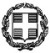 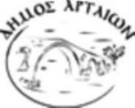 ΕΛΛΗΝΙΚΗ ΔΗΜΟΚΡΑΤΙΑ              
ΝΟΜΟΣ ΑΡΤΑΣ                                                                                             Άρτα: 18-05-2022
ΔΗΜΟΣ ΑΡΤΑΙΩΝ               						   Αρ.Πρωτ.: 11273Δ/ΝΣΗ ΟΙΚΟΝΟΜΙΚΩΝ ΥΠΗΡΕΣΙΩΝΤμήμα Προμηθειών και ΑποθηκώνΠληρ.: Πετσιμέρης ΆγγελοςΤηλ.: 2681362243e-mail : petsimeris@arta.grΠΕΡΙΛΗΨΗ ΔΙΑΚΗΡΥΞΗΣ ΑΝΟΙΚΤΟΥ ΔΙΕΘΝΗ ΗΛΕΚΤΡΟΝΙΚΟΥ ΔΙΑΓΩΝΙΣΜΟΥ 
ΠΡΟΜΗΘΕΙΑΣ ΕΞΟΠΛΙΣΜΟΥ ΔΙΑΧΕΙΡΙΣΗΣ ΒΙΟΑΠΟΒΛΗΤΩΝ (Υποέργο 2)Ο ΔΗΜΑΡΧΟΣ  ΑΡΤΑΙΩΝ	Διακηρύσσει ανοικτό διεθνή ηλεκτρονικό διαγωνισμό προμήθειας Εξοπλισμού οικιακής κομποστοποίησης, Κάδων & άλλων υλικών συλλογής αστικών βιοαποβλήτων (υποέργο 2), με κριτήριο κατακύρωσης την πλέον συμφέρουσα από οικονομική άποψη προσφορά (χαμηλότερη τιμή), συνολικού προϋπολογισμού  508.748,24 € συμπεριλαμβανομένου του ΦΠΑ.Η παρούσα σύμβαση χρηματοδοτείται από την Ευρωπαϊκή Ένωση (Ταμείο Συνοχής) και από εθνικούς πόρους μέσω του ΠΔΕ και έχει λάβει κωδικό MIS 5070615.  Φορέας χρηματοδότησης της παρούσας σύμβασης είναι η Περιφέρεια Ηπείρου, Κωδ. ΣΑ 2021ΕΠ21810008. Η δαπάνη για την εν σύμβαση βαρύνει την εγγεγραμμένη πίστωση στο προϋπολογισμό έτους 2022 στον Κ.Α. 62-7135.001 «Προμήθεια κάδων και λοιπών υλικών συλλογής βιοαποβλήτων και οικιακής κομποστοποίησης (Υποέργο 2 της πράξης  Δράσεις για τη διαχείριση βιοαποβλήτων στο Δήμο Αρταίων) ΕΣΠΑ» ύψους 503.480,33 € και ΚΑ 20-7135.015 «Προμήθεια κάδων και λοιπών υλικών συλλογής βιοαποβλήτων και οικιακής κομποστοποίησης (Υποέργο 2 της πράξης  Δράσεις για τη διαχείριση βιοαποβλήτων στο Δήμο Αρταίων) Ιδία συμμετοχή» ύψους 5.267,91 €.Οι προσφορές υποβάλλονται από τους οικονομικούς φορείς ηλεκτρονικά, μέσω της διαδικτυακής πύλης www.promitheus.gov.gr, του Ε.Σ.Η.ΔΗ.Σ. μέχρι την 17-06-2022 ημέρα Παρασκευή ώρα 15:00 στην Ελληνική γλώσσα, σε ηλεκτρονικό φάκελο, σύμφωνα με τα αναφερόμενα στο Ν. 4155/13 (ΦΕΚ/Α/29-5-2013), στο άρθρο 11 της  Υ.Α. Π1/2390/2013 (ΦΕΚ/Β/2677/21-10-2013) «Τεχνικές λεπτομέρειες και διαδικασίες λειτουργίας του Εθνικού Συστήματος Ηλεκτρονικών Δημοσίων Συμβάσεων (Ε.Σ.Η.ΔΗ.Σ.)», τον 4412/2016 όπως έχει τροποποιηθεί και ισχύει βάσει του 4497/2017.  Ο αριθμός του συστήματος Ε.Σ.Η.ΔΗ.Σ. είναι ο 158603.  Εναλλακτικές προσφορές δεν γίνονται δεκτές.  Η διάρκεια της σύμβασης ορίζεται σε πέντε (5) μήνες από την υπογραφή της.Δικαίωμα συμμετοχής έχουν φυσικά και νομικά πρόσωπα ημεδαπά ή αλλοδαπά, ενώσεις οικονομικών φορέων που υποβάλλουν κοινή προσφορά.Εγγύηση συμμετοχήςΓια την έγκυρη συμμετοχή στη διαδικασία σύναψης της παρούσας σύμβασης, κατατίθεται από τους συμμετέχοντες οικονομικούς φορείς (προσφέροντες),  εγγυητική επιστολή συμμετοχής, το ύψος της οποίας προσδιορίζεται στο 2% της αξίας για την οποία κατατίθεται προσφορά χωρίς τον ΦΠΑ ήτοι 8.206,00 €.Τα προς προμήθεια είδη που κατατάσσονται στους ακόλουθους κωδικούς του Κοινού Λεξιλογίου δημοσίων συμβάσεων (CPV) :  34928480-6 «Δοχεία και κάδοι απορριμμάτων» & 18937100-7 «Σακούλες συσκευασίας».Προσφορές υποβάλλονται για το σύνολο των ειδών του ενδεικτικού προϋπολογισμού.Προκήρυξη υπό τη μορφή Τυποποιημένου Εντύπου της παρούσας διαδικασίας σύναψης σύμβασης απεστάλη με ηλεκτρονικά μέσα για δημοσίευση στις 13 / 05 / 2022 στην Υπηρεσία Εκδόσεων της Ευρωπαϊκής Ένωσης.Η Διακήρυξη θα διατίθεται σε πλήρη & ελεύθερη πρόσβαση από το διαδίκτυο στην ηλεκτρονική διεύθυνση του Δήμου www.arta.gr, στις προκηρύξεις, όπως επίσης στο διαδικτυακό τόπο υποβολής προσφοράς www.promitheus.gov.gr   του Ε.Σ.Η.ΔΗ.Σ, μέχρι τη λήξη της προθεσμίας υποβολής των προσφορών.  Για πληροφορίες και τυχόν διευκρινήσεις παρέχονται κατά τις εργάσιμες ημέρες και ώρες, από το Γραφείο Προμηθειών του Δήμου Αρταίων, (αρμόδιος υπάλληλος: Πετσιμέρης Άγγελος,   τηλ.2681362243)Ο ΔΗΜΑΡΧΟΣ ΑΡΤΑΙΩΝΧΡΗΣΤΟΣ Κ. ΤΣΙΡΟΓΙΑΝΝΗΣ